“This is Joseph’s son, isn’t it?” is how people began to understand Jesus to be.  And why not?  This is, after all, who they knew Jesus to be.  But Jesus knew another “Son-ship”—that He had come from God, and was, therefore, God’s child as well.  Sometimes, when we realize that we are God’s children, it makes us stand out in ways that cause others to be uncomfortable.  Here in the church, however, we have the opportunity to encourage such faith and understanding.  Dare we?                                      -    Pastor RandyCrescentville & Frankford Memorial United Methodist Churches4th Sunday after Epiphany                                 Youth Sunday                                      January 30, 2022Welcome Chorus of Welcome                                        “The Family of God”I’m so glad I’m a part of the family of God—I’ve been washed in the fountain, cleansed by His blood! Joint heirs with Jesus as we travel this sod; for I’m part of the family, the family of God. Call to Worship  Led By Mariah Jean                                                                             1 Corinthians 12-13    …An even better way……Love is patient, love is kind, it isn’t jealous, it doesn’t brag, it isn’t arrogant,    it isn’t rude, it doesn’t seek its own advantage, it isn’t irritable, it doesn’t keep a record of complaints,    it isn’t happy with injustice, but it is happy with the truth.  Love puts up with all things,    trusts in all things, hopes for all things, endures all things.  Love never fails…… Opening Hymn                                           “Hope of the World”   [VS. 1-3]                                             # 178      Hope of the world, thou Christ of great compassion, speak to our fearful hearts by conflict rent.
      Save us, thy people, from consuming passion, who by our own false hopes and aims are spent.      Hope of the world, God's gift from highest heaven, bringing to hungry souls the bread of life,      still let thy spirit unto us be given, to heal earth's wounds and end all bitter strife.      Hope of the world, afoot on dusty highways, showing to wandering souls the path of light,
      walk thou beside us lest the tempting byways lure us away from thee to endless night. Opening Prayer     Led By Marcus Sutton                                                                                     Psalm 71    I’ve taken refuge in you, Lord.  Don’t let me ever be put to shame!  Deliver me and rescue me    by Your righteousness!  Bend your ear toward me and save me!  Be my rock of refuge    where I can always escape.  You commanded that my life be saved  because You are my rock    and my fortress.  My God, rescue me from the power of the wicked; rescue me from the grip    of the wrongdoer and the oppressor because you are my hope, Lord.  You, Lord, are the One    I’ve trusted since childhood.  I’ve depended on You from birth—You cut the cord    when I came from my mother’s womb.  My praise is always about You.   AmenChildren’s Message  By Naiima JabatiJoys & Concerns………………….……..Gathered Prayer…………………………The Lord’s PrayerOur Father, who art in heaven, hallowed be Thy name; Thy kingdom come, Thy will be done,on earth as it is in heaven. Give us this day our daily bread; and forgive us our trespasses and debts as we forgive our debtors and those who trespass against us.  And lead us not into temptation,but deliver us from evil.  For Thine is the kingdom, and the power, and the glory, forever.  Amen.Gifts and Offerings                                                                                                                  The Doxology                                                 “Praise God, From Whom All Blessings Flow”                                          # 95Praise God, from whom all blessings flow; praise Him, all creatures here below;
praise Him above, ye heavenly host; praise Father, Son, and Holy Ghost.  Amen.The Offertory Prayer                                                                                                          By Marina JeanHymn                                         “O Young and Fearless Prophet”    [VS. 1-2,5]                                        # 444      O young and fearless Prophet of ancient Galilee, thy life is still a summons to serve humanity;
      to make our thoughts and actions less prone to please the crowd,      to stand with humble courage for truth with hearts uncowed.      We marvel at the purpose that held thee to thy course while ever on the hilltop      before thee loomed the cross; thy steadfast face set forward where love and duty shone,
      while we betray so quickly and leave thee there alone.      O young and fearless Prophet, we need thy presence here, amid our pride and glory      to see thy face appear; once more to hear thy challenge above our noisy day,      again to lead us forward along God's holy way.Gospel Lesson                                                                                                                      St. Luke 4:21-30     [Jesus] began to explain to them, “Today, this scripture has been fulfilled just as you heard it.” 22 Everyone was raving about Jesus, so impressed were they by the gracious words flowing from his lips.    They said, “This is Joseph’s son, isn’t it?” 23 Then Jesus said to them, “Undoubtedly, you will quote this saying to me: ‘Doctor, heal yourself.    Do here in your hometown what we’ve heard you did in Capernaum.’” 24 He said, “I assure you    that no prophet is welcome in the prophet’s hometown. 25 And I can assure you that there were    many widows in Israel during Elijah’s time, when it didn’t rain for three and a half years    and there was a great food shortage in the land. 26 Yet Elijah was sent to none of them but only    to a widow in the city of Zarephath in the region of Sidon. 27 There were also many persons    with skin diseases in Israel during the time of the prophet Elisha, but none of them were cleansed.    Instead, Naaman the Syrian was cleansed.” 28 When they heard this, everyone in the synagogue was filled with anger. 29 They rose up    and ran him out of town. They led him to the crest of the hill on which their town had been built    so that they could throw him off the cliff. 30 But he passed through the crowd and went on his way. Sermon                                                                                                                     “Whose Child Are You?” Affirmation of Faith  Led By Christian Stefanescu                                            The Apostles’ Creed      I believe in God the Father Almighty, maker of heaven and earth;       And in Jesus Christ His only Son our Lord:      who was conceived by the Holy Spirit, born of the Virgin Mary,      suffered under Pontius Pilate, was crucified, dead, and buried;      the third day He rose from the dead; He ascended into heaven,      and sitteth at the right hand of God the Father Almighty;      from thence He shall come to judge the quick and the dead;      I believe in the Holy Spirit, the holy catholic church,      the communion of saints, the forgiveness of sins,      the resurrection of the body, and the life everlasting.  Amen.Hymn                                            “Lord, I Want to Be a Christian”   [VS. 1-3]                                           # 402    Lord, I want to be a Christian in my heart, in my heart; Lord, I want to be a Christian in my heart.
    In my heart, in my heart, Lord, I want to be a Christian in my heart.    Lord, I want to be more loving in my heart, in my heart; Lord, I want to be more loving in my heart.
    In my heart, in my heart, Lord, I want to be more loving in my heart.    Lord, I want to be more holy in my heart, in my heart; Lord, I want to be more holy in my heart.
    In my heart, in my heart, Lord, I want to be more holy in my heart.BenedictionQuiet Meditation, Reflection, and PrayerChoral Benediction                               “Lord, I Want to Be a Christian”   [VS. 4]                                   # 402    Lord, I want to be like Jesus in my heart, in my heart; Lord, I want to be like Jesus in my heart.
    In my heart, in my heart, Lord, I want to be like Jesus in my heart.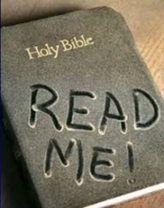 Lectionary Scripture ReadingsReading the Bible teaches us who God is. As created beings, it’s important for us to know more about our Creator. As we come to know God we learn why we should worship Him and how we should serve Him.February 6, 2022 - Fifth Sunday after the Epiphany -Luke 5:1-11- Isaiah 6:1-8, (9-13) - Psalm 138 - 1 Corinthians 15:1-11Joys & Concerns:  Keep those prayers going and thank God for His answers! To add a prayer request or share a joy, please call the church and leave a message. (215) 745-7115.  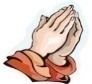 Studies are showing the positive effects of prayer – both for the individual who prays, and for the recipient of the prayers. Why are our prayers powerful? Because of Jesus!Prayer Requests 1/23/22Paul Wilson as he begins a new job.MaJennah Jean as she begins a new job.Prayers for our Nation and World leaders.Continuing Prayers: Pastor Randy & Family  - Cass Quigley  -   Sheryl Duke  -   Sana Aman  -  Rev. KhanCaroline (Burghaze’s Daughter) -	Betty Sauerwald & family - Fred Frank  -  Ethel GramanZilpha Browne - Sylvia Spotts  - Dorothy Buzzard -  Scott Meyer -   Suzanne TurnerWe pray for the world around us, for the many who continue to suffer and call out for help, for those without enough to eat, for those caught up in violence and political uprisings, for those picking up the pieces after a natural disaster, and for those desperate to find work to support their families.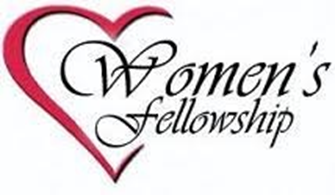 Women’s fellowship meetings are postponed until it is safe for us to meet together and share a meal.  Hopefully, this will be in late February or March.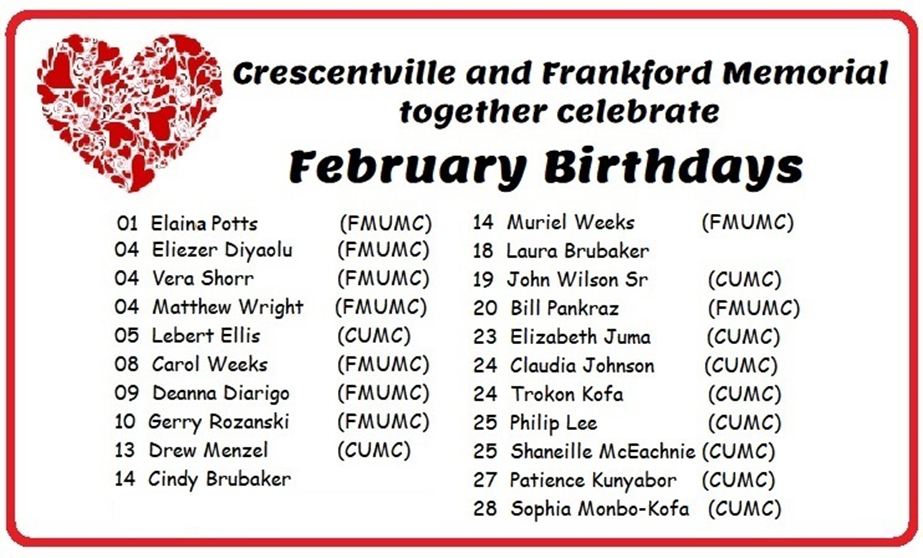 